ISTITUTO COMPRENSIVO “BISMANTOVA” CASTELNOVO NE’ MONTI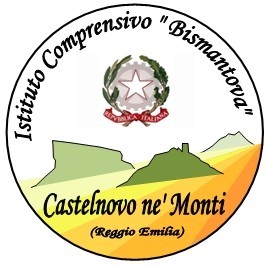 Via U.Sozzi, 1 – 42035 CASTELNOVO NE’ MONTITel: 0522/812342 – E.Mail: reic839008@istruzione .it – pec reic839008@pec.istruzione.itC. F 80015470356	sito WEB: WWW.ICCASTELNOVOMONTI.EDU.ITALLEGATO B) “Scheda autovalutazione”OGGETTO: AVVISO DI SELEZIONE PERSONALE FORMATORE ESPERTO INGLESE/MADRELINGUA e TUTOR prioritariamente INTERNO e, secondariamente, in base al seguente ordine, IN COLLABORAZIONE PLURIMA, ESPERTO DIPENDENTE DA ALTRE PUBBLICHE AMMINISTRAZIONI, ESPERTO ESTERNO da impiegare nelle all’interno della linea di Intervento A attività “Percorsi di formazione per il potenziamento delle competenze linguistiche degli studenti” scuole primarie nel progetto presentato nell’ambito del Piano Nazionale di Ripresa e Resilienza - Missione 4 – Istruzione e Ricerca - Componente 1 – Potenziamento dell’offerta dei servizi di istruzione: dagli asili nido alle Università - Investimento 3.1: Nuove competenze e nuovi linguaggi Azioni di potenziamento delle competenze STEM e multilinguistiche (D.M.65/2023) del Piano nazionale di ripresa e resilienza, finanziato dall’Unione Europea - Next Generation EULa griglia di valutazione PER FORMATORE ESPERTO/MADRELINGUA: INTERNO/COLLABORAZIONE PLURIMA/ALTRE AMM.NI è la seguenteLa griglia di valutazione PER FORMATORE ESPERTO ESTERNO/MADRELINGUA è  la seguenteLa griglia di valutazione PER TUTOR: INTERNO/COLLABORAZIONE PLURIMA/ALTRE AMM.NI è la seguenteLa griglia di valutazione PER TUTOR ESPERTO ESERNO è la seguente
Luogo _______________ DataFirma ________________________________Piano Nazionale di Ripresa e Resilienza - Missione 4 – Istruzione e Ricerca - Componente 1 – Potenziamento dell’offerta dei servizi di istruzione: dagli asili nido alle Università - Investimento 3.1: Nuove competenze e nuovi linguaggi Azioni di potenziamento delle competenze STEM e multilinguistiche (D.M.65/2023) finanziato dall’Unione Europea - Next Generation EUPiano Nazionale di Ripresa e Resilienza - Missione 4 – Istruzione e Ricerca - Componente 1 – Potenziamento dell’offerta dei servizi di istruzione: dagli asili nido alle Università - Investimento 3.1: Nuove competenze e nuovi linguaggi Azioni di potenziamento delle competenze STEM e multilinguistiche (D.M.65/2023) finanziato dall’Unione Europea - Next Generation EUPiano Nazionale di Ripresa e Resilienza - Missione 4 – Istruzione e Ricerca - Componente 1 – Potenziamento dell’offerta dei servizi di istruzione: dagli asili nido alle Università - Investimento 3.1: Nuove competenze e nuovi linguaggi Azioni di potenziamento delle competenze STEM e multilinguistiche (D.M.65/2023) finanziato dall’Unione Europea - Next Generation EUPiano Nazionale di Ripresa e Resilienza - Missione 4 – Istruzione e Ricerca - Componente 1 – Potenziamento dell’offerta dei servizi di istruzione: dagli asili nido alle Università - Investimento 3.1: Nuove competenze e nuovi linguaggi Azioni di potenziamento delle competenze STEM e multilinguistiche (D.M.65/2023) finanziato dall’Unione Europea - Next Generation EUPiano Nazionale di Ripresa e Resilienza - Missione 4 – Istruzione e Ricerca - Componente 1 – Potenziamento dell’offerta dei servizi di istruzione: dagli asili nido alle Università - Investimento 3.1: Nuove competenze e nuovi linguaggi Azioni di potenziamento delle competenze STEM e multilinguistiche (D.M.65/2023) finanziato dall’Unione Europea - Next Generation EUAccordo di concessione: REIC839008 - M4C1I3.1-2023-1143-P-30277-prot. n. 0010374 del 22/01/2024 (assunto agli atti con prot. n. 0000936/IV2 del 23/01/2024)Accordo di concessione: REIC839008 - M4C1I3.1-2023-1143-P-30277-prot. n. 0010374 del 22/01/2024 (assunto agli atti con prot. n. 0000936/IV2 del 23/01/2024)Accordo di concessione: REIC839008 - M4C1I3.1-2023-1143-P-30277-prot. n. 0010374 del 22/01/2024 (assunto agli atti con prot. n. 0000936/IV2 del 23/01/2024)Accordo di concessione: REIC839008 - M4C1I3.1-2023-1143-P-30277-prot. n. 0010374 del 22/01/2024 (assunto agli atti con prot. n. 0000936/IV2 del 23/01/2024)Accordo di concessione: REIC839008 - M4C1I3.1-2023-1143-P-30277-prot. n. 0010374 del 22/01/2024 (assunto agli atti con prot. n. 0000936/IV2 del 23/01/2024)MISSIONE COMPONENTELINEA INVESTIMENTOCODICE AVVISOTITOLO AVVISO DECRETOCUPM4C13.1: Nuove competenze e nuovi linguaggiAzioni di potenziamento delle competenze STEM e multilinguistiche (D.M.65/2023)M4C1I3.1-2023-1143Competenze STEM e multilinguistiche nelle scuole statali (D.M.65/2023)E94D23003630006M4C13.1: Nuove competenze e nuovi linguaggiAzioni di potenziamento delle competenze STEM e multilinguistiche (D.M.65/2023)Codice progetto: M4C1I3.1-2023-1143-P-30277Titolo progetto: “Nuovi linguaggi in Appennino”E94D23003630006Indicatori (Vedi Criteri Avviso)Titoli dichiarati dal candidatoPunti determinati dal candidatoPunti assegnati Titoli di studio: Laurea Triennale Laurea specialistica/ vecchio ordinamento/ laurea magistrale Percorsi di specializzazione in didattica della lingua inglese nei diversi ordini di scuola, corsi di formazione/ aggiornamento relativi alla didattica digitale, attestati di frequenza di percorsi di approfondimento sul curricolo digitale e/o sulla comunicazione digitale in lingua. Precedenti esperienze di docenza in materia oggetto del presente avviso svolti negli istituti scolastici Anzianità di servizio di ruolo nel profilo di appartenenzaTOTALE PUNTEGGIOTOTALE PUNTEGGIOTOTALE PUNTEGGIOIndicatori (Vedi Criteri Avviso)Titoli dichiarati dal candidatoPunti determinati dal candidatoPunti assegnati Titoli di studio: Laurea Triennale Laurea specialistica/ vecchio ordinamento/ laurea magistrale Percorsi di specializzazione in didattica della lingua inglese nei diversi ordini di scuola, corsi di formazione/ aggiornamento relativi alla didattica digitale, attestati di frequenza di percorsi di approfondimento sul curricolo digitale e/o sulla comunicazione digitale in lingua. Precedenti esperienze di docenza CLIL e STEM svolti negli istituti scolasticiPubblicazioni o eventuali contributi culturaliTOTALE PUNTEGGIOTOTALE PUNTEGGIOTOTALE PUNTEGGIOIndicatori (Vedi Criteri Avviso)Titoli dichiarati dal candidatoPunti determinati dal candidatoPunti assegnati Titoli di studio: Laurea in lingueLaurea in discipline scientificheAltre lauree:triennalelaurea specialistica/ vecchio ordinamento/ laurea magistraleDiploma di maturità superioreAnzianità di servizio di ruolo nel profilo di appartenenza Competenze nella didattica della lingua inglese e/o nelle discipline CLIL/STEMEsperienze di coordinamento ed organizzazione di percorsi di formazione o di attività di ampliamento dell’offerta formativa per alunni dei diversi ordini di scuola (progetti PON, progetti extracurricolari, altro)  TOTALE PUNTEGGIOTOTALE PUNTEGGIOTOTALE PUNTEGGIOIndicatori (Vedi Criteri Avviso)Titoli dichiarati dal candidatoPunti determinati dal candidatoPunti assegnati Titoli di studio: Laurea in lingueLaurea in discipline scientificheAltre lauree:triennalelaurea specialistica/ vecchio ordinamento/ laurea magistraleDiploma di maturità superioreCompetenze nella didattica della lingua inglese e/o nelle discipline CLIL/STEMEsperienze di coordinamento ed organizzazione di percorsi di formazione o di attività di ampliamento dell’offerta formativa per alunni dei diversi ordini di scuola (progetti PON, progetti extracurricolari, altro)  TOTALE PUNTEGGIOTOTALE PUNTEGGIOTOTALE PUNTEGGIO